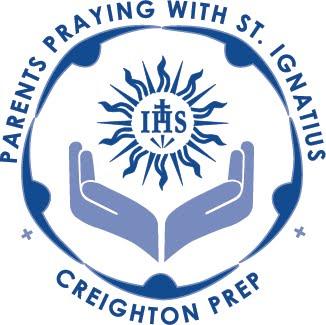 We pray for the intentions of Pope Francis this month: (from Apostleship of Prayer website)The Protection of the Oceans - That politicians, scientists and economists work together to protect the world’s seas and oceans.We pray for Church leaders at all levels. That we recognize Ignatian spirituality in Pope Francis’ words and deeds.For the work of our local shepherds, Archbishop George Lucas and diocesan priests and deacons; may our parishes radiate Christ's light to our Omaha communityFor the Jesuits here at Prep that their service will guide many to God.We pray for the Prep administrators, faculty, and staff We pray especially this month for Creighton Prep staff and faculty in these departmentsWe pray for God’s guidance over the students at Prep and their many activities.  We pray for our Prep young men.  Lord, we ask You pour your graces upon Prep students, that they may seek You above all things and desire what is good, and pure, and beautiful.We pray for all Prep Alumni.  For the graduates of the Class of 2019 as they adjust to their new endeavors--college, trade school, military, and work--may they know God's comforting presence.That the rich immersion in Jesuit spirituality at Prep carries Alumni through the joyful and unexpected adventures of life in such a way that they remain men for others.We pray for the boys celebrating birthdays:Add your son’s names nowWe pray for Parents.Come Holy Spirit be with us today. Be our teacher, our guide, our companion, our friend.  Fill us with your gifts especially the gift of; wisdom and discernment, knowledge and understanding, love and compassion and awe in God’s presence.  And in all that we think, say, and do may it be in accordance with your most holy and perfect will.  Amen.We pray for the sick of our community.Add the names of people we know are in need of healingWe pray for the deceased.Add the names of people we know who have diedWe pray for our intentions:  Add your own intentions nowAnd so together we pray The Anima Christi a prayer that St. Ignatius reminds us to pray at the end of meditaion: SOUL of Christ, sanctify me.
Body of Christ, save me.
Blood of Christ, inebriate me.
Water from the side of Christ, wash me.
Passion of Christ, strengthen me.
O good Jesus, hear me.
Within Thy wounds, hide me.
Separated from Thee let me never be.
From the malignant enemy, defend me.
At the hour of death, call me.
To come to Thee, bid me,
That I may praise Thee in the company
Of Thy Saints, for all eternity.

Amen.Theology	 Kelly BarthMatthew EastmoThomas HooverDavid LawlerMartha LemarTom MurrayDan KennedyPaul LawlerAmy MasekKathy O’keefe Emily Taber Campus MinistryRob ChesireKelly BarthDavid LawlerACTAfrican-American students of Prep Family & Culture nightArchbishop's Dinner for EducationIgnatian BreakfastActivities FairMid-TermBro-Ha-HaCoffee and Conversation for Senior ParentsFall Spirit WeekFreshman Big Brother Service DayFreshman Homecoming DanceHomecoming Dance (grades 10-12)Latino students of Prep Family & Culture nightLoyola Scholars Saturday InstituteMFOG Golf TournamentMom's Football 101NIE Y1 MeetingNIE Y2 MeetingJunior Encounter RetreatNotre Dame NightOO Core Team MeetingOperation Others Large Group MeetingPancake ManPaying for College/Scholarships & Need-Jr & Sr ParentsPrep Accepts meetingPrep Moms meetingPreptoberfestReunion Weekend-Alumni Classes ending in "4" and "9"Selective University Deans Jr & Sr ParentsSports Night with George BrettStudent Activities WeekStudent Council Mtg.